      《在线课堂》学习单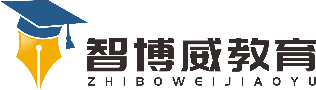 班级：                姓名：                 单元语文2年级上册第三单元课题7.妈妈睡了温故知新读一读闭上、笑脸、做事、头发、窗外、紧紧、呼吸、汗珠、额头、沙沙自主攀登一个词往往能跟几个词搭配，先读读例子，再自己试着填空。（    ）的眼睛     （   ）的头发（    ）的响声     （    ）的眉毛2、先补充下面的话，再用这句话做开头说话，愿意说几句就说几句。
睡梦中的妈妈（     ）
我们的老师（       ）稳中有升把这篇课文读给爸爸妈妈听。说句心里话